МИНИСТЕРСТВО ФИНАНСОВ УДМУРТСКОЙ РЕСПУБЛИКИПРИКАЗот 21 марта 2023 г. N 87ОБ ЭКСПЕРТНОМ СОВЕТЕ ПО ФОРМИРОВАНИЮ И ВЕДЕНИЮРЕГИОНАЛЬНОГО КАТАЛОГАВ целях реализации пункта 13 Порядка формирования, ведения и применения регионального каталога товаров, работ, услуг Удмуртской Республики, утвержденного постановлением Правительства Удмуртской Республики от 3 апреля 2018 года N 100 "Об утверждении Порядка формирования, ведения и применения регионального каталога товаров, работ, услуг Удмуртской Республики", приказываю:1. Утвердить Порядок формирования Экспертного совета по формированию и ведению регионального каталога согласно Приложению к настоящему приказу.2. Организационно-техническое обеспечение деятельности Экспертного совета по формированию и ведению регионального каталога возложить на Управление развития контрактной системы.3. Контроль за исполнением настоящего приказа возложить на начальника Управления развития контрактной системы И.М. Артемову.4. Настоящий приказ опубликовать на официальном сайте Министерства финансов Удмуртской Республики в информационно-телекоммуникационной сети "Интернет".МинистрВ.Н.СУХИХУтвержденприказомМинистерства финансовУдмуртской Республикиот 21 марта 2023 г. N 87ПОРЯДОКФОРМИРОВАНИЯ ЭКСПЕРТНОГО СОВЕТА ПО ФОРМИРОВАНИЮ И ВЕДЕНИЮРЕГИОНАЛЬНОГО КАТАЛОГА1. Целью формирования Экспертного совета по формированию и ведению регионального каталога (далее - Экспертный совет) является рассмотрение заявок по дополнению и (или) уточнению позиций регионального каталога товаров, работ, услуг Удмуртской Республики (далее - Заявка) в соответствии с Порядком формирования, ведения и применения регионального каталога товаров, работ, услуг Удмуртской Республики, утвержденным постановлением Правительства Удмуртской Республики от 3 апреля 2018 года N 100 "Об утверждении Порядка формирования, ведения и применения регионального каталога товаров, работ, услуг Удмуртской Республики".2. Состав Экспертного совета формируется из числа представителей Министерства финансов Удмуртской Республики (далее - Министерство), государственного казенного учреждения Удмуртской Республики "Региональный центр закупок Удмуртской Республики" (далее - Уполномоченное учреждение) и исполнительных органов Удмуртской Республики, реализующих государственную политику и осуществляющих координацию и регулирование деятельности в отраслях (сферах управления) (далее - ГРБС), относящихся к предмету Заявки (далее - эксперты).3. Формирование Экспертного совета осуществляется Министерством. Ответственным за осуществление формирования Экспертного совета в Министерстве является Управление развития контрактной системы.4. Персональный состав Экспертного совета утверждается приказом Министерства. Эксперты включаются в состав Экспертного совета на основании предложений Уполномоченного учреждения и (или) ГРБС с учетом предмета Заявки.В состав Экспертного совета подлежат включению преимущественно лица, обладающие знаниями, относящимися к предмету Заявки, и имеющие опыт работы в сфере закупок.5. Экспертный совет формируется в срок не позднее 5 рабочих дней с даты поступления Заявки.В состав Экспертного совета входят председатель Экспертного совета, заместитель председателя Экспертного совета, секретарь Экспертного совета и члены Экспертного совета.Количество членов Экспертного совета, включая председателя Экспертного совета, заместителя председателя Экспертного совета и секретаря Экспертного совета, не должно составлять менее пяти человек.6. Основной формой деятельности Экспертного совета являются заседания. Заседание Экспертного совета правомочно при наличии кворума, который составляет не менее двух третей членов Экспертного совета.7. По итогам работы Экспертного совета оформляется заключение. Заключение подготавливается и оформляется в срок не более 3 рабочих дней с даты проведения заседания.8. Организационное и техническое обеспечение деятельности Экспертного совета осуществляет Управление развития контрактной системы Министерства.9. Хранение документов, сформированных по итогам Экспертного совета, осуществляется Управлением развития контрактной системы Министерства.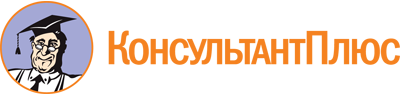 Приказ Минфина УР от 21.03.2023 N 87
"Об Экспертном совете по формированию и ведению регионального каталога"
(вместе с "Порядком формирования Экспертного совета по формированию и ведению регионального каталога")Документ предоставлен КонсультантПлюс

www.consultant.ru

Дата сохранения: 30.06.2023
 